AccountabilityThe Early Years Worker is an employee of the Board of Management of Northside Family Resource Centre.The Early Years Worker reports to the Team Leader and the EY Coordinator daily.  Final responsibility rests with the Board of Management through the CEO.Hours of WorkThe post is a part/full-time, 20/25/35-hour post Monday to Friday where the worker is available between 08:00 and 18:30.The Early Years Worker will be expected to be flexible about morning, evening and weekend work for which overtime will not be paid but time-off-in-lieu will be granted. Flexibility will also be required regarding working location across our various sites.The contract will be subject to continued funding. A ten-month probation period will apply.SalaryThe salary varies according to experience and qualifications but will be no less than €22,100 per annum pro rata.ConfidentialityThe Early Years Worker will always be expected to observe confidentiality in relation to the business of the Family Resource Centre.HolidaysTwenty-five days per annum pro rata plus public holidays and 2 privilege days.Garda VettingThe position is subject to the completion of a satisfactory Garda Vetting process.CHILDCARE WORKERPerson Specification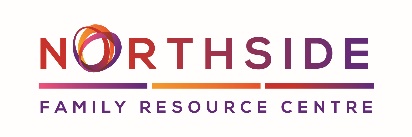 Terms of EmploymentTerms of EmploymentJob Title:Early Years WorkerName of Employer:Northside Family Resource CentreESSENTIALDESIRABLEEXPERIENCE AND KNOWLEDGE1 year experience of working in a childcare settingExperience of working in a community setting Experience of working with all children aged between 0-6 yearsUnderstanding childcare regulationsLocal knowledgeSKILLS & ABILITIESExcellent communication and interpersonal skillsAbility to relate to young children.EDUCATION & TRAININGMinimum of FETEC Level 5 in childcareFETEC Level 6 in childcarePERSONALITYPatient, kind, fun loving and outgoing.VALUESFlexible with regard to working hours Showing a deep respect for people from diverse backgrounds